                FZ.2380.11.C.23.2023INFORMACJAO WYBORZE NAJKORZYSTNIEJSZEJ OFERTYNa podstawie art. 253 ust. 2 ustawy Prawo zamówień publicznych Zamawiający informuje, że w postępowaniu prowadzonym w trybie podstawowym bez negocjacji na PRZEBUDOWĘ i MODERNIZACJĘ BUDYNKU ADMINISTRACYJNEGO KOMENDY WOJEWÓDZKIEJ POLICJI w BIAŁYMSTOKU PRZY ul. SIENKIEWICZA 65 – ETAP III  (postępowanie nr 11/C/23) jako najkorzystniejsza została wybrana oferta Wykonawcy:ENERI Damian SulewskiBoczki-Świdrowo 42, 19-200 Grajewoz ceną ofertową brutto: 469.860,00 złUzasadnienie wyboru: Zgodnie z art. 239 ust. 1 ustawy w/w oferta jest najkorzystniejsza na podstawie kryteriów oceny ofert określonych w dokumentach zamówienia.Punktacja przyznana złożonym w postępowaniu ofertom:                      Sławomir WilczewskiWyk. w 1 egz. 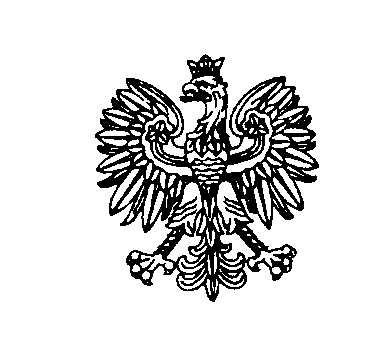 Białystok, dnia 30 maja 2023 rokuBiałystok, dnia 30 maja 2023 rokuBiałystok, dnia 30 maja 2023 rokuBiałystok, dnia 30 maja 2023 rokuBiałystok, dnia 30 maja 2023 roku                         ZastępcaKomendanta Wojewódzkiego Policji w Białymstoku                         ZastępcaKomendanta Wojewódzkiego Policji w Białymstoku                         ZastępcaKomendanta Wojewódzkiego Policji w BiałymstokuNr ofertyNazwa(firma)i adres WykonawcyCena brutto w zł/ liczba punktów w kryterium cena = 60%Gwarancja/liczba pktw kryteriumgwarancja= 40%Łączna liczba punktów1Firma Handlowo Usługowa ATIS DOM Wojciech Jurczukul. Składowa 11 lok. 28, 15-399 Białystok578.100,00 zł/48,77 pkt60 m-cy/40 pkt88,772CRAB CO Sp. z o.o.ul. Widok 9, 15-833 Białystok934.800,00 zł/30,16 pkt60 m-cy/40 pkt70,163Usługi Budowlane Michał Lasotaul. Stołeczna 25/56, 15-873 Białystok734.000,00 zł/38,41 pkt60 m-cy/40 pkt78,414SOLID Kamil Tryznaul. M. Kopernika 7/37, 15-377 Białystok571.700,00 zł/49,31 pkt60 m-cy/40 pkt89,315ENERI Damian SulewskiBoczki-Świdrowo 42, 19-200 Grajewo469.860,00 zł/60 pkt60 m-cy/40 pkt1006ROMAR BUDOWNICTWO S. z o.o.ul. Bema 11/80, 15-370 Białystok687.570,00 zł/41,00 pkt60 m-cy/40 pkt81,007GRASO s. c. A. Sobecki, M. Gryszkoul. K. Pułaskiego 17 lok. U3, 15-337 Białystok556.000,00 zł/50,70 pkt60 m-cy/40 pkt90,70